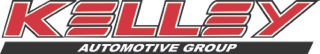 FOR IMMEDIATE RELEASE
December 8, 2017ContactMaureen Clausen mclausen@kelleyauto.com260-434-4710
KELLEY GROUP SPONSORS ‘BACKPACKS OF HOPE’ PROJECTVolunteers to fill 750 backpacks with essential items for the homeless(FORT WAYNE, IND.) – Kelley Automotive Group has reached out to the community and their customers to collect essential items needed by homeless people for the “Backpacks of Hope” project. Volunteers will fill 750 backpacks with warm apparel, toiletries and food items at 11 a.m. Friday, December 15, at Tom Kelley Buick GMC, 811 Avenue of Autos, Fort Wayne. Some items that are still needed include 100 backpacks, 185 blankets, body lotion and nonperishable food items. The backpacks will be taken later that day to the Rescue Mission, 301 W. Superior St. To volunteer or for more information, call Maureen Clausen at 260-434-4710.Backpacks of Hope was founded in memory of Zachery Septer, who died Dec. 2, 2011, at age 21. After his death, his family became aware of the impact he had on many people who are marginalized in society. “We appreciate the public’s help in keeping Zach’s journey of hope and love alive,” said Tom Kelley, President of Kelley Automotive Group. “We also thank the companies and individuals who helped make this a reality with their monetary support.” 